АДМИНИСТРАЦИЯ НИКОЛАЕВСКОГО СЕЛЬСОВЕТА САРАКТАШСКОГО РАЙОНА ОРЕНБУРГСКОЙ ОБЛАСТИП О С Т А Н О В Л Е Н И Е_________________________________________________________________________________________________________13.11.2023 года                      с. Николаевка	                                             № 74-п	Прогноз основных характеристик бюджетамуниципального образования Николаевского сельсовета на 2024 год и на плановый период 2025 -  2026 годов.В соответствии со статьей 184.2 Бюджетного кодекса Российской Федерации:  Утвердить прогноз основных характеристик бюджета  муниципального образования Николаевского сельсовета на 2024 год и на плановый период 2025 -  2026 годов, согласно приложения 1 к настоящему постановлению.2. Контроль за исполнением настоящего постановления оставляю за собой.3. Постановление вступает в силу со дня его обнародования, подлежит размещению на официальном сайте муниципального образования Николаевский сельсовет.ВРИО Главы муниципального образования Николаевский сельсовет                                                      З.А. СултангузинаРазослано: прокуратуре района, администрации сельсовета, финансовый отдел района, официальный сайт, в делоПриложение к постановлению администрации Николаевского сельсовета от  13.11.2023  г. № 74-пПрогноз основных характеристик бюджета муниципального образованияНиколаевского сельсовета на 2023 год и на плановый период 2024 - 2025 годов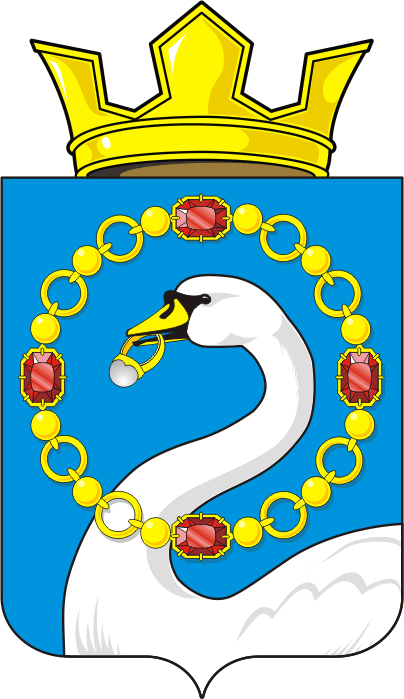 Показатели2024 год (тыс.руб.)20245год (тыс.руб.)2026(тыс.руб.)1234Собственные доходы в том числе:6146,07219,07410,0Налог на доходы физических лиц2181,02275,02371,0Акцизы по подакцизным товарам (продукции), производимым на территории Российской Федерации1089,01113,01156,0Налоги на имущество физических лиц33,033,033,0Налоги на совокупный доход1793,02729,02779,0Земельный налог с организаций69,068,070,0Земельный налог с физических лиц963,0983,0983,0Доходы от использования имущества, находящегося в муниципальной собственности18,018,018,0Безвозмездные перечисления 1995,11297,69125,3Всего доходы8141,18516,616535,3Всего расходы8141,18516,616535,3Дефицит (-), профицит (+)0,000,000,00